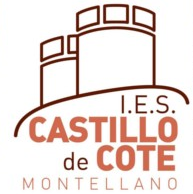 Con el fin de informarles sobre normas de funcionamiento del centro (incluido protocolo COVID) se cita a las familias de dicho alumnado que inicie sus estudios en el centro a una reunión informativa el próximo Martes 15 de Septiembre en horario y lugar que se indican:Del mismo modo les hacemos llegar las siguientes indicaciones dada la situación sanitaria que atravesamos:Solo podrá acudir un familiar por alumno/aEn ningún caso acompañado por alumno, que tampoco podrá permanecer en el CentroEs obligatorio el uso de mascarillas debiéndose guardar en todo momento la distancia social exigidaA la entrada del centro y aula habrá gel hidroalcohólico disponibleNi en la entrada ni salida del centro, ni en las inmediaciones del centro se deberán producir aglomeraciones que no respeten las normas de distancia socialPosteriormente se hará llegar a las familias resumen del protocolo de actuaciones COVID para su conocimiento y aplicación por parte de las familiasLA información se irá publicando en Ipasen y en blog del IES Castillo de Cote.La sesión será dirigida por tutor/a de los distintos grupos.INFORMACIÓN PARA FAMILIAS DE ALUMNOS DE 1º ESOGRUPOLUGARHORARIO 1ºESO ASALÓN DE ACTOS11,30 – 12,30 H.1º ESO BAULA 2 B11,30 – 12,30 H.1º ESO CBIBLIOTECA11,30 – 12,30 H.